SUPPLEMENTAL MATERIAL (TABLES AND FIGURES)SUPPLEMENTAL TABLESSupplemental Table 1. Descriptives for attention, phonological and semantic fluency and speed of processing in different modalities of text presentation (visual, auditory and dual).Abbreviations: TOT. total test effectiveness; CON. concentration indexSupplemental Table 2.  Multiple mean comparisons of attention. phonological and semantic fluency and speed of processing between different groups of presentation modality.ANOVAAbbreviations: TOT. total test effectiveness; CON. concentration indexSupplemental Table 3. Descriptives for attention, phonological and semantic fluency and speed of processing according to sex.Abbreviations:   TR. total number of responses; TA. total number of correct answers; O. omissions; C. commissions; TOT. total test effectiveness; CON. concentration index.*Verbal fluency test.Supplemental Table 4. Mean Comparison of attention, phonological and semantic fluency and speed of processing tests between sexes.Abbreviations:   TR. total number of responses; TA. total number of correct answers; O. omissions; C. commissions; TOT. total test effectiveness; CON. concentration index.*Verbal fluency test.Supplemental Table 5. Descriptives and multiple comparisons of grades in Spanish among different modalities of text presentation.SUPPLEMENTAL FIGURESSupplemental Figure 1. Correlation between grades in Spanish and verbal comprehension in boys and girls for different presentation modalities.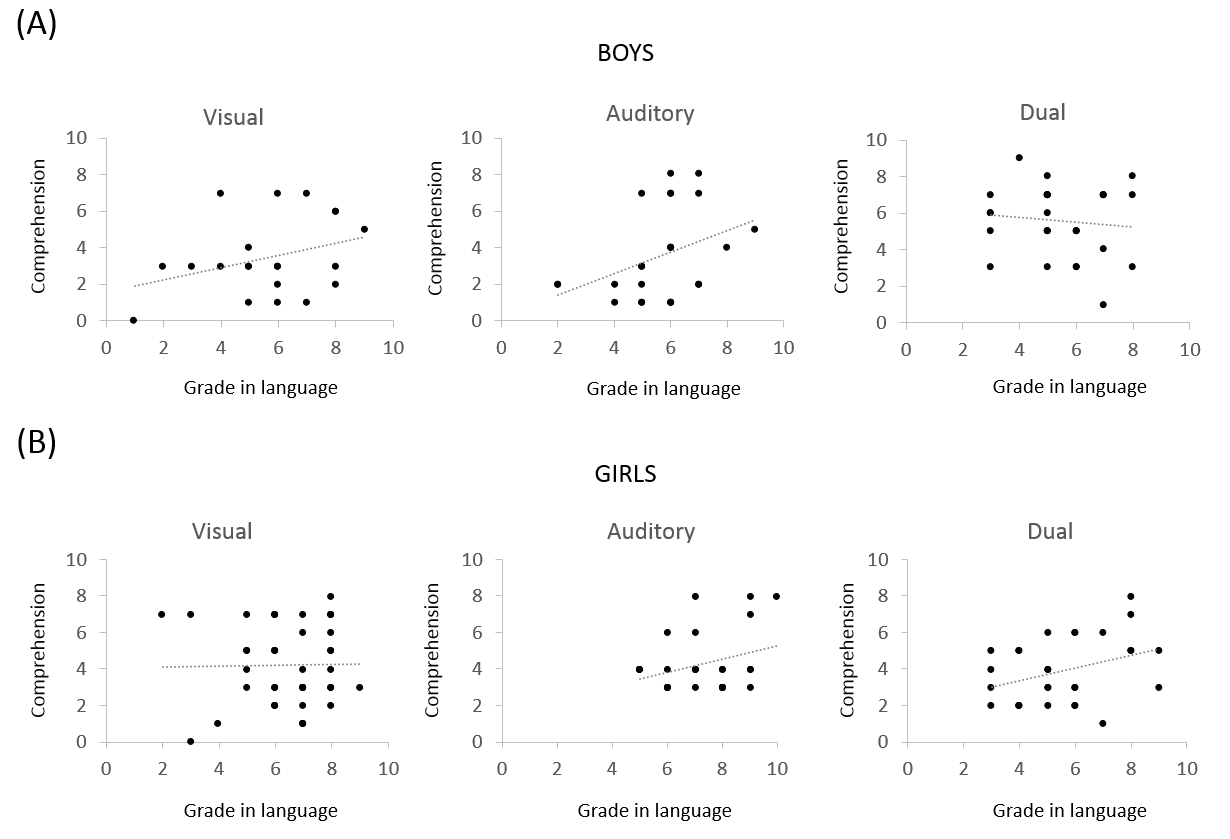 Notes: A. Graphs showing individual data for text comprehension and grades in Spanish native language in boys. Every dot corresponds to a student. B. Same graphs for girls. Some dots overlap. Dotted lines are regression lines fitted to the experimental data.NMeanStd. DesviationStd. ErrorAttentionTOTvisual 58324.2275.019.85AttentionTOTauditory 48317.0475.2910.86AttentionTOTdual 44328.6863.579.58AttentionTOTtotal150323.2371.615.84AttentionCONvisual 58131.1536.064.73AttentionCONauditory 48123.3747.226.81AttentionCONdual 44126.0237.055.58AttentionCONtotal150127.1640.103.27Phonological and semantic fluencyFvisual 649.573.390.42Phonological and semantic fluencyFauditory 549.533.220.43Phonological and semantic fluencyFdual 598.423.140.40Phonological and semantic fluencyFtotal1779.183.280.24Avisual 649.183.240.40Aauditory 549.092.870.39Adual 598.203.080.40Atotal1778.853.090.23Svisual 6411.673.050.38Sauditory 5411.433.570.48Sdual 5910.572.960.38Stotal17711.243.210.24Fruitsvisual 6411.212.050.25Fruitsauditory 5411.743.020.41Fruitsdual 5911.812.650.34Fruitstotal17711.572.580.19Animalsvisual 6416.292.620.32Animalsauditory 5415.164.350.59Animalsdual 59153.690.48Animalstotal17715.513.610.27Speed of processingKeysvisual 6457.5612.171.52Speed of processingKeysauditory 5457.0711.521.56Speed of processingKeysdual 5958.3712.301.60Speed of processingKeystotal17757.6811.960.89Sum of Squares df Mean Square F Sig. Attention (d2)TOTBetween Groups 3203.221601.640.300.734Attention (d2)TOTWithin Groups 760999.51475176.86Attention (d2)TOTTotal 764202.8149Attention (d2)CONBetween Groups 1670.32835.160.510.598Attention (d2)CONWithin Groups 238015.81471619.15Attention (d2)CONTotal 239686.2149Phonological* and semantic^ fluencyF*Between Groups 50.7225.382.380.095Phonological* and semantic^ fluencyF*Within Groups 1853.417410.65Phonological* and semantic^ fluencyF*Total 1904.2176Phonological* and semantic^ fluencyA*Between Groups 29.0214.541.530.219Phonological* and semantic^ fluencyA*Within Groups 1652.31749.49Phonological* and semantic^ fluencyA*Total 1681.4176Phonological* and semantic^ fluencyS*Between Groups 40.6220.301.980.14Phonological* and semantic^ fluencyS*Within Groups 1775.917410.20Phonological* and semantic^ fluencyS*Total 1816.5176Fruits^Between Groups 12.926.48          0 .97          0.38Within Groups 1160.21746.66Total 1173.2176Animal^Between Groups 61.3230.66        2.38        0.095Within Groups 2232.817412.83Total 2294.1176Speed of processingKeysBetween Groups 49.0224.510.170.844Speed of processingKeysWithin Groups 25157.2174144.58Speed of processingKeysTotal 25206.2176SexNMeanStd. DeviationStd. Error MeanAgeboys6612.920.750.09Agegirls8412.870.670.07Spanish gradeboys765.571.690.19Spanish gradegirls1006.431.690.17Text comprehensionboys944.392.230.23Text comprehensiongirls1214.291.980.18F*boys778.132.990.34F*girls1009.993.280.32A*boys778.323.140.35A*girls1009.272.990.29S*boys7710.553.000.34S*girls10011.783.270.32Animals*boys7715.043.450.39Animals*girls10015.893.700.37Fruits*boys7711.272.620.29Fruits*girls10011.812.530.25Speed Processingboys7755.4312.821.46Speed Processinggirls10059.4211.021.10TR (d2)boys77359.5776.978.77TR (d2)girls100331.6381.658.16TA (d2)boys77138.8337.644.29TA (d2)girls100125.2035.083.50O (d2)boys7717.6525.322.88O (d2)girls10017.9028.662.86C (d2)boys776.9020.582.34C (d2)girls1005.2514.311.43TOT d2 (TR - (O+C))boys66337.4768.728.45TOT d2 (TR - (O+C))girls84312.0572.257.88CON d2 (TA - C)boys66133.6839.434.85CON d2 (TA - C)girls84122.0440.124.37t-test for Equality of Meanst-test for Equality of Meanst-test for Equality of Meanst-test for Equality of Meanst-test for Equality of Meanst-test for Equality of Meanst-test for Equality of Meanst-test for Equality of Means95% CI of Difference95% CI of DifferencetdfSig. (2 tailed)Mean DifferenceStd.Err.DifLowerUpperF*-3.881750.000-1.860.47-2.80-.091A*-2.031750.043-.94.46-1.86-0.03S *-2.481740.014-1.19.47-2.13-0.24Animals *-1.561750.120-.85.54-1.920.22Fruits*-1.371750.171-.53.39-1.300.23Speed Processing-2.221750.027-3.991.79-7.53-0.45TR (d2)2.311750.02227.9412.074.1051.77TA (d2)2.481750.01413.635.492.7924.46O (d2)-.061750.952-.254.13-8.407.90C (d2).621750.5321.642.62-3.536.82TOT (d2) (TR - (O+C))2.181480.03025.4211.632.4348.41CON (d2) (TA - C)1.771480.07711.646.55-1.2924.59DescriptivesDescriptivesDescriptivesDescriptivesDescriptivesDescriptivesDescriptivesDescriptivesGrades in Spanish  Grades in Spanish  Grades in Spanish  Grades in Spanish  Grades in Spanish  Grades in Spanish  Grades in Spanish  Grades in Spanish  NMeanStd. DeviationStd. Error95% Confidence Interval for Mean95% Confidence Interval for MeanNMeanStd. DeviationStd. ErrorLower BoundUpper Boundvisual646.191.750.2195.756.63auditory536.511.680.2316.056.97dual595.511.660.2175.075.94Total1766.061.740.1315.806.32ANOVAANOVAANOVAANOVAANOVAANOVAGrades in Spanish  Grades in Spanish  Grades in Spanish  Grades in Spanish  Grades in Spanish  Grades in Spanish  Sum of SquaresdfMean SquareFSig.Between Groups29.69214.845.1190.007Within Groups501.741732.90Total531.43175Multiple ComparisonsMultiple ComparisonsMultiple ComparisonsMultiple ComparisonsMultiple ComparisonsMultiple ComparisonsMultiple ComparisonsDependent Variable:   Grades in Spanish  Dependent Variable:   Grades in Spanish  Dependent Variable:   Grades in Spanish  Dependent Variable:   Grades in Spanish  Dependent Variable:   Grades in Spanish  Dependent Variable:   Grades in Spanish  Dependent Variable:   Grades in Spanish  Bonferroni  Bonferroni  Bonferroni  Bonferroni  Bonferroni  Bonferroni  Bonferroni  (I) Modality(J) ModalityMean Diff.Std. ErrorSig.95% Confidence Interval95% Confidence Interval(I) Modality(J) ModalityMean Diff.Std. ErrorSig.Lower BoundUpper Boundvisualauditory-0.320.3160.931-1.090.44visualdual0.670.3070.085-0.061.42auditoryvisual0.320.3160.931-0.441.09auditorydual1.00*0.3220.0070.221.78dualvisual-0.670.3070.085-1.420.06dualauditory-1.00*0.3220.007-1.78-0.22*. The mean difference is significant at the 0.05 level.*. The mean difference is significant at the 0.05 level.*. The mean difference is significant at the 0.05 level.*. The mean difference is significant at the 0.05 level.*. The mean difference is significant at the 0.05 level.*. The mean difference is significant at the 0.05 level.*. The mean difference is significant at the 0.05 level.